Смотрим со стороны: как научиться сохранять самообладание в сложной ситуации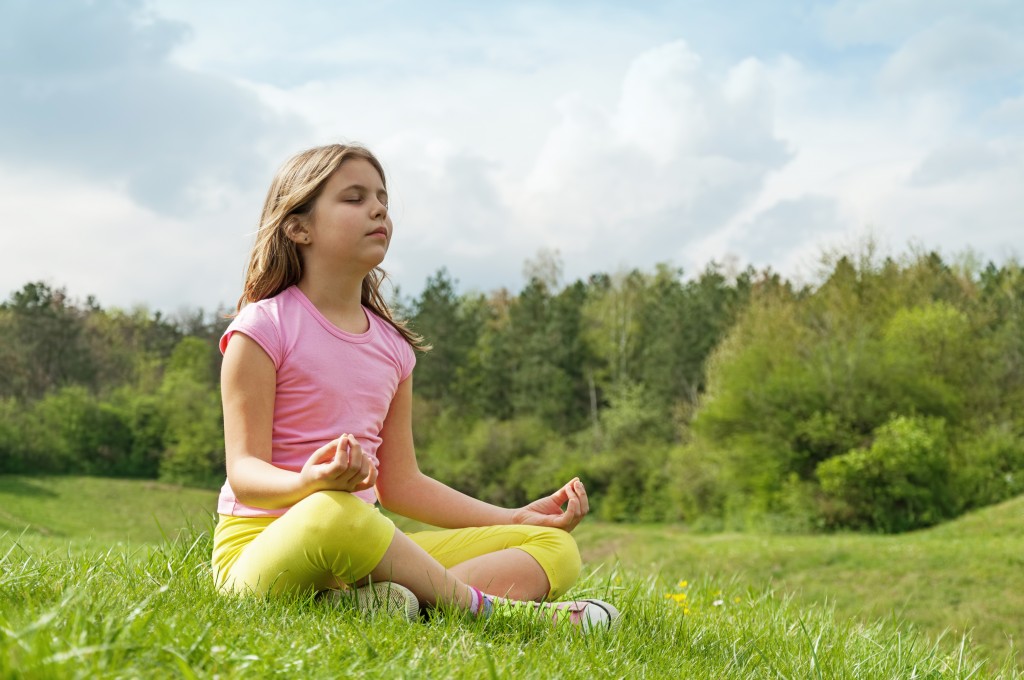 09.06.2020У всех в жизни случаются сложные ситуации, которые могут вызвать сильные эмоции и переживания — предстоящий экзамен, ссора с лучшим другом, конфликт с родителями, все это выбивает из колеи и провоцирует на необдуманные слова и поступки. Вернуть самообладание в таких ситуациях помогают специальные техники.Например, техники диссоциации— это способы научиться смотреть на ситуацию со стороны, как будто это происходит не с вами. Это помогает избавиться от неприятных эмоций и страхов, рационально отнестись к происходящему, сделать выводы и принять верное решение спокойно.Как это работает:Представьте, что вы волнуетесь, так как впервые выступаете перед большой аудиторией и все внимание направлено на вас. Возможно, у вас даже вспотели ладони, и пересохло во рту, забыли, что нужно сказать. Ступор. В зале появляются первые смешки и ухмылки, вам становится стыдно, хочется убежать. Знакомая картина? Сосредоточьтесь на своих ощущениях и запомните их.А теперь представьте, что наблюдаете это действо со стороны: вы не на сцене, а в зрительном зале, не испытываете все эти чувства, а просто смотрите на выступающего. Возможно, вы заметите, что зрители с пониманием относятся к ситуации и спокойно ждут начала выступления, а смешки направлены вовсе не в адрес выступающего, а реакция на видео в телефоне. Человек на сцене на самом деле пугает себя сам: угрозы быть осмеянным в реальности нет. Если сменить угол зрения и роль, то меняется и восприятие ситуации, и эмоции.Как применять техники диссоциации в конкретных ситуациях?Техника “Кинотеатр”Представляем  тревожное событие как кино — глазами участника, зрителя и киномеханика.Как в кинотеатре:есть фильм с сюжетом и персонажамиесть зритель, который смотрит фильместь киномеханик, показывающий фильм и управляющий картинкой.  Он включает кино в нужный момент, ставит на паузу и запускает снова, перематывает, ускоряет или замедляет фрагменты, усиливает резкость, а еще наблюдает за зрителем, за его эмоциями и реакциями.Представьте себя паникующим перед предстоящим экзаменом: вы не можете толком сосредоточиться, все валится из рук, и сколько ни стараетесь, ничего не запоминается, а только возникают пугающие картинки в голове о том, как вы все завалите.Затем представьте себя в роли зрителя в кинотеатре, смотрящего фильм про то, как вы сдаете экзамен. Ответьте себе на вопрос: «Как вы относитесь к человеку, которого видите на экране? Вы ему сочувствуете, вы в нем уверены, вам неловко за него, вы хотите его поддержать или отругать?»Прислушайтесь к своим ощущениям: удалось ли вам снять напряжение, ушел ли ваш страх и другие негативные чувства, стало ли понятно, как справиться с ситуацией?Если вы чувствуете, что еще не до конца проработали свои тревоги, попробуйте перенестись в кресло киномеханика. При наблюдении за зрителем киномеханик может видеть реакцию зрителя на происходящее, может переключиться на то, что происходит вокруг.Данная роль максимально свободна от эмоций: вы не испытываете ни переживаний героя фильма, ни переживаний зрителя, поэтому будете максимально объективны. Теперь вы можете сделать определенные выводы из своих наблюдений и дать советы себе, настоящему, как справиться со страхом – Что нужно перестать делать? Что нужно начать делать?Например, как зритель, вы могли заметить, что в целом герой на экране уверенно держался в ходе своего ответа на экзамене, но потерялся, когда ему стали задавать дополнительные вопросы. В этот момент вы переживали за героя и хотели подсказать ему ответ. А будучи киномехаником, сосредоточенном только на том, чтобы прокрутить киноленту без сбоев, вы могли сделать вывод, что все идет своим чередом и когда-то обязательно закончится, как и нервирующее вас событие. В общем, побывав в разных ролях, можно понять, что сделать чтобы победить свой страх. Например, чтобы в голове у вас были подсказки самому себе, надо попросить кого-то из родителей\братьев\сестер позадавать вам дополнительные вопросы. А чтобы меньше нервничать перед экзаменом – можно напомнить себе о том, что он не будет длиться вечно, и уже через несколько часов можно будет спокойно идти домой или есть мороженое.В итоге, вместо неконтролируемого страха, переходящего в панику, вы можете прийти к более спокойному состоянию с пониманием конкретных действий по подготовке к экзамену и снятию стресса от него.Техника “Линия времени”Эта техника поможет посмотреть на волнующую ситуацию более спокойно, например, у вас есть страх провалить важные отборочные соревнования и не попасть в основную команду. Теперь представьте самый пугающий для вас исход в различных временных интервалах, чтобы честно ответить на важные вопросы.Закройте глаза и представьте себя через 1 месяц, потом 1 год и 3 года после того, как не попали в основной состав. Прислушивайтесь к своим ощущениям в теле, есть ли в нем напряжение и где оно, как вы дышите. Хорошо если вы расслабитесь и будете свободно дышать — это значит, что вы можете воспринимать ситуацию в состоянии равновесия и спокойствия.Представьте себя через 1 месяц. Будет ли данный спортивный результат и переживания из-за него все так же болезненны для вас? Что можно было бы предпринять в течение этого времени, чтобы исправить ситуацию? Была ли возможность получить вторую попытку, попасть в команду позже или пойти в другую?Теперь перенесемся на 1 год вперед. Видите ли вы себя в какой-либо команде, чего успели добиться за это время?А если перенеситесь на 3 года вперед. Что изменилось, какие чувства остались с вами, а каких больше нет? Какое спортивное будущее для себя вы представляете?Таким образом, вы сможете отстраниться от своих переживаний и растянуть их во времени. А после проанализировать ситуацию и понять, стоит тратить на переживания свое время и нервы.Техника 10/10/10Принцип этой техники такой же, как и в предыдущей. Но ее лучше применять именно в ситуациях, когда вам нужно принять важное и взвешенное решение о будущем, оценить, как будете относиться к совершенному выбору в своей жизни и его последствиям не только с точки зрения эмоций, но и анализа жизненного опыта, своих ценностей.Например, вы выбираете профессию, у вас есть свое мнение, но родители предлагают альтернативное решение и всячески на нем настаивают, буквально давят. И вот вы уже сомневаетесь, никак не можете решить в какой вуз подавать документы, а время поджимает. В этом случае попробуйте сделать следующее:Представьте, что вы сделали выбор. Отнесли документы в институт, и уже идете по улице в сторону дома, что вы будете ощущать через 10 минут? Возможно, это будет гордость за себя, радость от того, что вы настояли на своем решении.А теперь прошло 10 месяцев, как вы относитесь к своему решению и как его оцениваете, что-то изменилось за это время? Можно предположить, что через 10 месяцев вы будете думать, что «оно того стоило!», либо «Лучше сделать и жалеть, чем не сделать и жалеть об этом всю жизнь».А через 10 лет как вы отнесетесь к своему выбору?Возможно, это будет гордость, благодарность самому себе и уверенность за когда-то правильно принятое решение, либо этот поступок уже не будет иметь значения.По мнению психологов, тем, кто научился использовать техники диссоциации, удается  легче справляться со своими эмоциями, переживать неприятные моменты и учиться на своих ошибках. Вы тоже можете взять данные техники на вооружение и научить им своих друзей и даже родителей. Если вначале будет трудно выполнять их самостоятельно, вы всегда можете обратиться к консультантам Детского телефона доверия за помощью и советом.